План составления схемы предложенияВнимательно прочитайте предложение, обратите внимание, какое оно по цели высказывания: повествовательное, вопросительное иди побудительное. И приметьте, какое по эмоциональной окраске: восклицательное или не восклицательное.Определите грамматические основы. Какими частями речи они выражены?После этого будет уже несложно сказать, простое перед вами предложение или сложное.В сложном предложении определите границы входящих в его состав простых и с помощью простого карандаша обозначьте их вертикальными чертами. Кстати, причастный и деепричастный оборот и другие виды осложнения также отделите такими чертами.Подчеркните дополнительные члены предложения (прерывистой линией  – дополнение, волнистой – определение и причастный оборот целиком, «точка-тире-точка» – обстоятельство и деепричастный оборот). Какими частями речи они представлены?Если перед вами сложное предложение с союзной связью между его частями, обратите внимание на союзы: сочинительные они или подчинительные.Предыдущий пункт поможет вам правильно обозначить предикативные части сложного предложения. Так, части сложносочиненного и бессоюзного сложного предложения равноправны, обозначьте их квадратными скобками. Придаточное предложение в сложноподчиненном предложении обозначьте круглыми скобками. Не забудьте, что союз/союзное слово тоже надо в них включается.В сложноподчиненном предложении в главной части найдите слово, от которого можно задать вопрос к придаточному предложению, обозначьте его крестиком. От слова проведите карандашом стрелку к придаточному и запишите вопрос. Бывает и так, что вопрос к придаточному ставится от всего главного предложения.И вот теперь на очереди схема простого/сложного предложения – смотря что там у вас. Начертите линейную графическую схему, на которую переносите все основные обозначения, которыми до этого расчертили предложение. В частности, границы предложений, грамматические основы, осложнения, если предложение осложнено, связь между предложениями и стрелку с вопросом, союзы и союзные слова.Для сложных предложения с несколькими придаточными потребуется вертикальная схема, чтобы корректно отобразить последовательное, параллельное или однородное подчинение. Мы такие рассмотрим ниже на конкретных примерах.Цифрами над частями сложного предложения можно обозначить уровни придаточных, которые будут отражать их позицию в составе сложного предложения. Главное предложение никак не обозначается.Иногда у преподавателей могут быть специфические требования. Например, обозначит на схеме, кроме главных, дополнительные члены. Кроме того, случаются и обратные задания, когда надо составить по схеме предложение. Пример такого задания вы найдете дальше.Схемы простых предложенийВот давайте сразу и начнем с задания, без шуток, уровня 2 класса: нужна схема простого предложения вида «подлежащее – сказуемое – подлежащее». Простой пример: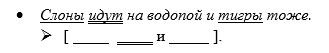 При  этом вы держите в голове, что простое предложение на основании наличия главных членов может быть одно- и двусоставным. По наличию второстепенных членов – распространенным и нераспространенным (в примере выше какое?). А также по наличию полного или урезанного набора необходимых членов предложения делятся на полные и неполные.Перенося главные члены предложения на схему, не дайте сказуемым себя запутать. Они бывают: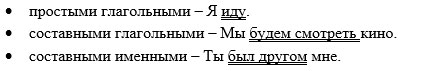 Теперь переходим в 5 класс и возьмемся за схемы предложений с обращением и другими видами осложнений простых предложений.Обращение: обозначается О, знак от остального предложения отделяется на схеме при помощи двух вертикальных линий – │ │. Обращение не является членом предложения  и имеет значение лишь его местоположение и стоящие при обращении знаки препинания: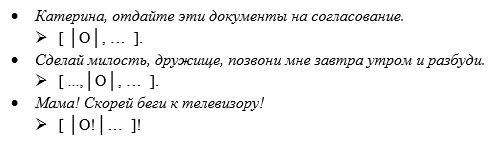 На схеме с однородными членами предложения последние обозначаются кружком – ○, в котором можно отметить их синтаксическую роль в предложении (однородные дополнения, или обстоятельства, или подлежащие – любой из возможных вариантов). Также на схему переносятся стоящие при них союзы и знаки препинания. Обобщающие слова обозначаются тоже, например, кружком, только с точкой посередине. А мы в этой статье используем квадратик – так нам удобнее: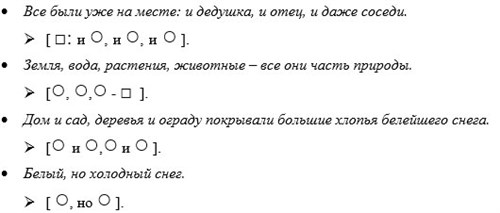 Предложения с вводными словами: можем обозначить их как ВВ и тоже заключить в две вертикальные линии – членом предложения вводные слова не являются. В остальном для схемы с вводным словом важны те же аспекты, что и для схемы с обращением: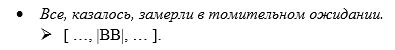 В схеме с причастным оборотом, кроме знаков препинания, обозначают определяемое слово. В схеме с деепричастным оборотом и конструкциями со значением присоединения и уточнения – самое важное обозначить их место в предложении: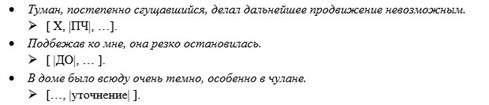 Вы также наверняка помните, что простое предложение может быть осложнено обособленными членами (некоторые из них уже отражены в примерах выше):обособленными определениями (согласованными и несогласованными, одиночными и распространенными, к этой категории относятся и причастные обороты);обособленными дополнениями;обособленными обстоятельствами (деепричастия, деепричастные обороты, существительные и наречия в роли обстоятельств).Предложения с прямой речьюСхема предложения с прямой речью совсем нетрудная: на ней обозначаются только границы предложения, слова автора и собственно прямая речь, а также стоящие при них знаки препинания. Вот несколько примеров: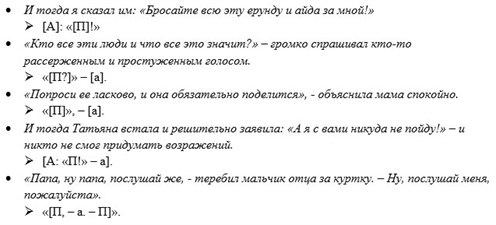 Схемы сложных предложений                                                                                                                           И вот теперь мы, наконец, добрались до программы старших классов. И сейчас рассмотрим схемы сложносочиненных и сложноподчиненных предложений с примерами. И предложения с бессоюзной, а также разными видами связи тоже обязательно разберем.Начнем со сложносочиненного предложения: его части равноправны, поэтому на схеме обозначаем их одинаковыми квадратными скобками.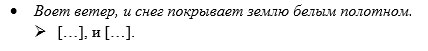 В сложноподчиненном предложении четко выделяются главная и придаточная часть, поэтому главную обозначим квадратными, а придаточную – круглыми скобками. Придаточное предложение может занимать разные позиции по отношению к главному: стоять впереди или позади него, разрывать главное предложение.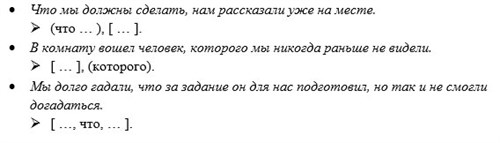 Части бессоюзного сложного предложения равнозначны, поэтому и тут для их обозначения на схеме используются одинаковые квадратные скобки.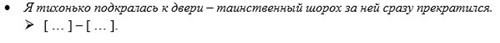 Составляя схему предложения с разными видами связи, легко запутаться. Внимательно изучите предложенный пример, чтобы не допускать ошибок в будущем: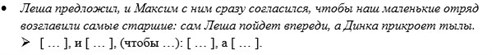 Особый случай – сложное предложение с несколькими придаточными. Рисуя схемы придаточных предложений, их располагают не по горизонтали, а по вертикали. Последовательное подчинение:                            Параллельное подчинение: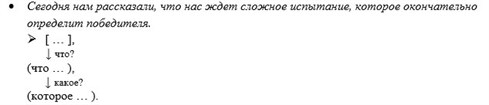 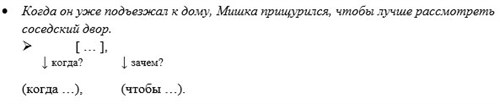 Однородное подчинение: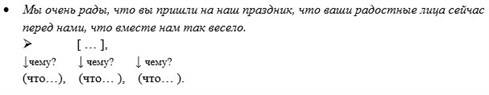 ЗАДАНИЕ: составьте схемы шести предложений из художественной литературы.